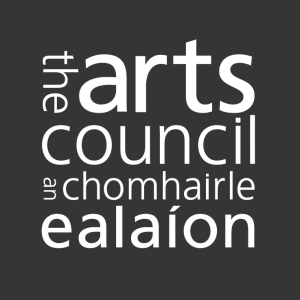 Ba mhaith leis an gComhairle Ealaíon fáil amach cén tionchar a bhí ag an Scéim Tacaíochta Forbartha Acmhainne ar obair d’eagraíochta.Comhlánaigh an fhoirm seo go cúramach agus seol ar ais chuig an gComhairle Ealaíon í. Beidh an t-eolas a thugann tú dúinn ina chabhair dúinn agus muid ag iarraidh na tacaíochtaí a sholáthraímid d’ealaíontóirí a dhoiciméadú, caighdeán na dtacaíochtaí sin a fheabhsú agus teacht ar thuiscint maidir leis an tionchar a bhíonn acu i bhfianaise ár dtosaíochtaí straitéiseacha.Tabhair faoi deara go bhfuil rannóg Dearbhú Ráthaíochta* ag íochtar na foirme seo. Ní foláir don iarrthóir/do na hiarrthóirí an dearbhú a shíniú.Inis dúinn má tá cead againn an fhaisnéis atá sa tuairisc seo a úsáid chun críocha foilsitheoireachta. An Próiseas iarrataisSonraí faoin tionscadalDearbhú Ráthaíochta*TáNílAinm na heagraíochta (más grúpa/cuibhreannas atá ann, ainmnigh gach eagraíocht rannpháirteach)Suim na dámhachtanaAn raibh an próiseas iarratais réasúnta (i.e. na foirmeacha, na critéir foilsithe, an scála ama, éifeachtúlacht)? Mura raibh, conas a d’fhéadfaí é a fheabhsú?An raibh cuspóirí na Comhairle Ealaíon maidir le bronnadh na dámhachtana soiléir?An raibh na critéir soiléir agus inoibrithe?An raibh tú sásta le suim na dámhachtana? Mura raibh, mínigh dúinn cén tionchar a bhí aige sin ar do thogra.An bhfuil moltaí agat chun an dámhachtain seo a fheabhsú?Ar bronnadh an deontas ort ar son na nithe seo a leanas (cuir tic leis an bhfreagra cuí le do thoil)? Ar bronnadh an deontas ort ar son na nithe seo a leanas (cuir tic leis an bhfreagra cuí le do thoil)? 1) Inniúlacht dhigiteach2) Forbairt gnó agus cleachtais3) Forbairt ghairmiúil4) Comhshaothair agus ceangail a fhorbairt5) Acmhainn forbartha le haghaidh ionchuimsithe6) Eile (déan cur síos)Beidh gníomhaíochtaí ann mar thoradh ar an maoiniú seo, agus beidh tionchair ag na gníomhaíochtaí céanna atá … (cuir tic le gach ceann ábhartha): Beidh gníomhaíochtaí ann mar thoradh ar an maoiniú seo, agus beidh tionchair ag na gníomhaíochtaí céanna atá … (cuir tic le gach ceann ábhartha): 1) Gearrthréimhseach2) Meántréimhseach3) FadtréimhseachMaidir leis na gníomhaíochtaí molta san iarratas … (cuir tic le ceann amháin): Maidir leis na gníomhaíochtaí molta san iarratas … (cuir tic le ceann amháin): 1) Pleanáladh iad/bhí siad ar na bacáin sular fógraíodh an scéim2) D’eascair siad as tosaíochtaí na scéimeRangaigh an méid seo a leanas de réir an riachtanais is géire i d’eagraíocht ealaíon (Is ionann 1 agus an riachtanas is tábhachtaí, agus is ionann 5 agus an riachtanas is lú tábhachta) Rangaigh an méid seo a leanas de réir an riachtanais is géire i d’eagraíocht ealaíon (Is ionann 1 agus an riachtanas is tábhachtaí, agus is ionann 5 agus an riachtanas is lú tábhachta) Inniúlacht dhigiteachForbairt gnó agus cleachtaisForbairt ghairmiúilComhshaothair agus ceangail a fhorbairtAcmhainn forbartha le haghaidh ionchuimsitheMás iarratas grúpa a bhí ann, ar eascair aon chaidreamh nó comhpháirtíocht fhadtréimhseach as na gníomhaíochtaí? Má eascair, déan cur síos orthu. Murar eascair, tabhair tuilleadh sonraí. Déan cur síos ar d’aidhm(eanna) agus tú ag déanamh an chéad iarratais, cibé ar comhlíonadh iad sin nó cibé an ndearnadh aon athruithe. Céard é an tionchar láithreach atá ag an maoiniú seo ar obair d’eagraíochta? An féidir leat a bheith ag súil le tionchar meántréimhseach nó fadtréimhseach go fiú? Más féidir, déan cur síos orthu. Aon tuairimí eile?Teastaíonn dearbhú ráthaíochta atá sínithe ag an iarrthóir agus ag duine freagrach eile atá bainteach leis an ngníomhaíocht mhaoinithe. Teastaíonn sé lena dhearbhú gur baineadh úsáid as an maoiniú a fuarthas ón gComhairle Ealaíon don chuspóir dár deonaíodh é agus gur comhlíonadh aon choinníollacha a bhain leis. Sa chás go bhfuil níos lú ná €25,000 in aghaidh na bliana i gceist leis an maoiniú, is leor ainm an iarrthóra.Dearbhaím gur baineadh úsáid as an maoiniú a fuarthas ón gComhairle Ealaíon don chuspóir dár deonaíodh é agus gur comhlíonadh aon choinníollacha a bhain leis. Anuas air sin, mar a bhfaighim maoiniú ó fhoinsí eile maoinithe phoiblí, dearbhaím nach bhfuil aon dúbláil i gceist maidir leis an maoiniú poiblí a úsáid don ghníomhaíocht chéanna.(Glacfar le hainmneacha clóscríofa)